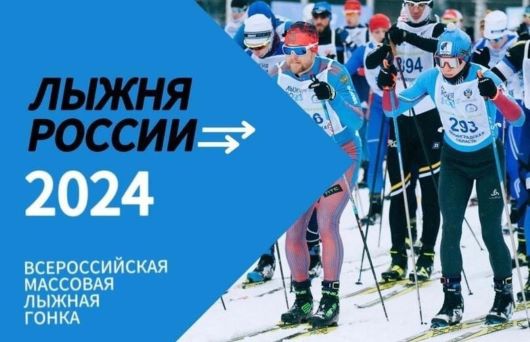 РЕГЛАМЕНТпроведения 42-открытой Всероссийской массовой лыжной гонки«Лыжня России» в Шумерлинском муниципальном округе,  V этап Кубка Шумерлинского муниципального округаI. МЕСТО И СРОКИ ПРОВЕДЕНИЯМесто проведения: д. Торханы, лыжный стадион МАУ ДО «Спортивная школа им. В.Н.Ярды»Срок проведения: 10 февраля 2024 г.II. ПРОГРАММА СПОРТИВНОГО СОРЕВНОВАНИЯВ регламент могут быть внесены изменения после проведения комиссии по допуску участников соревнований.Представители команд несут персональную ответственность за подлинность документов, представленных в комиссию по допуску.Дата ВремяИнформацияМесто10 февраля 2024г. 09:00-09:50Регистрация участников соревнований, выдача нагрудных номеров, желтых маек лидерам КубкаМАУ ДО СШ (фойе 1 этаж)10 февраля 2024г. 09:30 Совещание с представителями командМАУ ДО СШ 
(фойе 1 этаж)10 февраля 2024г.10.00 Официальная церемония открытия соревнованийМАУ ДО СШ, спортивный зал 10 февраля 2024г.10:15 Vip забег, массовый заезд, (все желающие)Лыжный стадион10 февраля 2024г.10.30Старт на дистанции по возрастным группам согласно положениюЛыжный стадион МАУ ДО СШ10 февраля 2024г.13.00Подведение итогов и награждение победителей и призеров соревнованийСпортивный зал МАУ ДО СШ 
10 февраля 2024г.отъезд участников соревнований и представителей команд.отъезд участников соревнований и представителей команд.отъезд участников соревнований и представителей команд.